WHEEZY CHILD REFERRAL FROM PRIMARY CARE INTO THE CHILDREN’S AMBULATORY CARE EXPERIENCE (ACE) SERVICE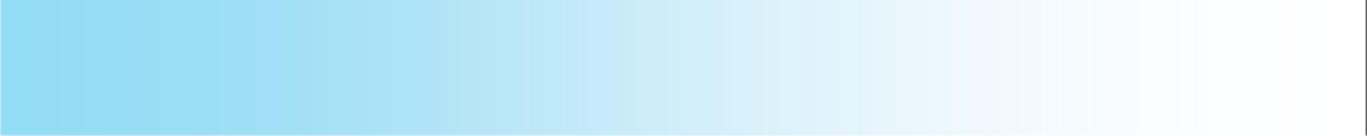 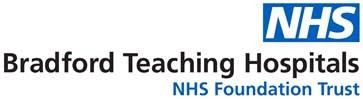 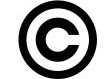 CYP aged 18mths -16 years with mild/moderate wheeze who requires clinical review (for up to 3 days) after initial assessment but not a hospital admission. The CYP should be able to manage 4 hourly inhalers. Please be aware that if the child’s next inhaler is due out of ACE hours (08:30- 20:30) we will not be able to accept.Call children’s ACE service on 01274 27 3354Be prepared to convey information required on referral pro-forma including pulse, RR, temperature, oxygen saturations.Exclusions:Brittle Asthma i.e. CYP with a history of sudden, severe, life threatening attacks, usually without an obvious triggerSigns of upper airway compromise (if croup suspected please refer to separate croup pathway)History of upper airway abnormalitiesPrevious PICU admissionHistory/suspicion ofinhaled foreign bodyLower Respiratory Tract Infection/ PneumoniaKnown failure to respond to inhalersHistory/suspicion of neuromuscular or metabolic diseaseChild outside age range for pathwayAuthor: Dr Mathew Mathai and Dr AnilShenoy Nov 2017 Review June 2027